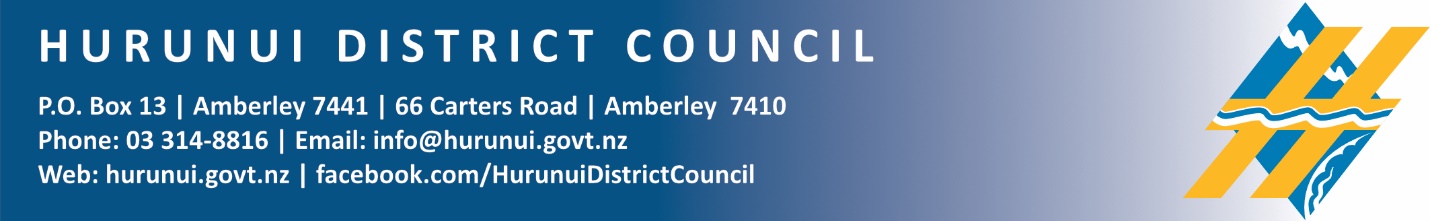 To comply with the Global Stormwater Discharge Consent conditions for Hurunui District Council (HDC), an Erosion and Sediment Control Plan (ESC) is required before construction commences. The Erosion and Sediment Control Plan shall meet the requirements of the ‘Erosion and Sediment Control Guideline, Environment Canterbury’ https://esccanterbury.co.nz/for construction, and ‘Water Sensitive Design for Stormwater’ (GD004) https://content.aucklanddesignmanual.co.nz/regulations/technical-guidance/Documents/GD04%20WSD%20Guide.pdf for design and operation.Prior to commencing works authorised by this consent, the consent holder shall submit, to the 3 Waters Planning Team, a Sediment & Erosion Control Plan.  The plan shall include as a minimum:-the mechanisms used to ensure that waterborne sediment does not leave the site, during and/or after construction;the mechanisms used to control dust;the procedures for keeping stormwater systems, adjacent footpaths and roads free of mud, debris and obstructions.how parking associated with construction will be managed.the nature and location of signage to be erected to warn pedestrians of the construction site and associated construction vehicles.Sediment-laden water must not be allowed to leave the site.The best possible means shall be employed to minimise windblown dust, soil and the associated wind erosion., Adequate drainage and silt control must be in place during and following the earthworks so as to avoid or mitigate any adverse environmental effects.The consent holder shall implement suitable measures to prevent earth being deposited on public roads. In the event that the materials are deposited on the road, the consent holder shall take immediate action at their own expense to remediate the contamination resulting from the construction works. The measures shall remain in place until completion of work.Any damage/sediment build up to the stormwater components (kerb and channel, sumps, stormwater manholes, soakpits, retention/detention basins etc.,), as a result of unapproved construction phase discharge, shall be cleaned/repaired at the consent holder’s expense.The Site Manager will ensure that the works are executed in accordance with the approved plans and will continue to supervise and monitor the ESCP works. This will be verified by the HDC Building  Officers. All earthworks shall be undertaken in accordance with the provisions of N.Z.S 4431 (only applicable for Resource Consents/Land use consents or BCs where large volume of earthworks is involved). Immediately upon completion of earthworks, all earth worked areas shall be regrassed or planted to ensure the surface is stabilised.